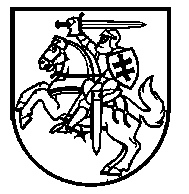 LIETUVOS RESPUBLIKOS ŠVIETIMO IR MOKSLO MINISTRASĮSAKYMASDĖL 2018–2019 MOKSLO METŲ PAGRINDINIO UGDYMO PASIEKIMŲ PATIKRINIMO TVARKARAŠČIO PATVIRTINIMO 2018 m. rugpjūčio 31 d. Nr. V-726VilniusVadovaudamasi Lietuvos Respublikos švietimo įstatymo 38 straipsnio 4 dalimi ir Pagrindinio ugdymo pasiekimų patikrinimo organizavimo ir vykdymo tvarkos aprašo, patvirtinto Lietuvos Respublikos švietimo ir mokslo ministro 2011 m. gruodžio 30 d. įsakymu Nr. V-2558 „Dėl Pagrindinio ugdymo pasiekimų patikrinimo organizavimo ir vykdymo tvarkos aprašo patvirtinimo“, 15 punktu, t v i r t i n u  2018–2019 mokslo metų pagrindinio ugdymo pasiekimų patikrinimo tvarkaraštį (pridedama).Švietimo ir mokslo ministrė	                             Jurgita PetrauskienėPATVIRTINTA Lietuvos Respublikos švietimo ir mokslo ministro 2018 m. rugpjūčio 31 d. įsakymu Nr. V-7262018–2019 MOKSLO METŲ PAGRINDINIO UGDYMO PASIEKIMŲ PATIKRINIMO TVARKARAŠTIS* Mokyklos vadovo nustatytu laiku.__________________________________PatikrinimasLaikotarpis, dataPradžia1.	Lietuvių kalba ir literatūra (žodžiu) Ugdymo procese*2. Gimtoji kalba (baltarusių, lenkų, rusų, vokiečių) (žodžiu)2019 m. vasario 12 d. – balandžio 19 d.*3. Lietuvių kalba ir literatūra (raštu) I dalis2019 m. gegužės 24 d.9 val.4. Lietuvių kalba ir literatūra (raštu)  II dalis2019 m. gegužės 27 d.9 val.5. Matematika2019 m. birželio 5 d. 9 val.6. Gimtoji kalba (baltarusių, lenkų, rusų, vokiečių) (raštu) 2019 m. birželio 7 d.9 val.